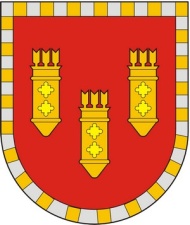 ЧУВАШСКАЯ РЕСПУБЛИКАСОБРАНИЕ ДЕПУТАТОВ АЛАТЫРСКОГО РАЙОНА СЕДЬМОГО СОЗЫВАРЕШЕНИЕ «  15   » декабря 2020 года		       г. Алатырь		                           № _4_/_1_О бюджете Алатырского районана  2021 год и на плановый период 2022 и 2023 годов  ВВ соответствии стветствии  Бюджетным Кодексом Российской Федерации, Законом Чувашской Республики   отом Чувашской Республики от 18 октябряоктября 2004 годагода № № 19 «Об организациОб организации местного самоуправления в Чувашской Республике самоуправления в Чувашской Республ», СобраниеСобрание депутатов Алатырского района решило: депутатов Алатырского района решило: Статья 1.	Основные характеристики  бюджета Алатырского района на 2021 год и на плановый период 2022 и 2023 годов1. Утвердить основные характеристики бюджета Алатырского района на 2021 год:прогнозируемый общий объем доходов бюджета Алатырского района в сумме 326 333 564,08 рубля, в том числе объем безвозмездных поступлений в сумме 275 606 164,08 рубля, из них объем межбюджетных трансфертов, получаемых из республиканского бюджета – 269 572 664,08 рубля; общий  объем  расходов   бюджета  Алатырского  района  в сумме             326 333 564,08  рубля;предельный объем муниципального долга Алатырского района  в сумме  0,00   рублей; верхний предел муниципального внутреннего долга Алатырского района на 1 января 2022 года в сумме 0,00 рублей, в том числе верхний предел долга по муниципальным  гарантиям Алатырского района – 0,00 рублей;объем расходов на обслуживание  муниципального долга Алатырского района в сумме  0,00 рублей;дефицит бюджета Алатырского района в сумме 0,00  рублей.2. Утвердить основные характеристики бюджета Алатырского района на 2022 год:прогнозируемый общий объем доходов бюджета Алатырского района в сумме 304 463 157,54 рублей, в том числе объем безвозмездных поступлений в сумме 252 177 157,54 рублей, из них объем межбюджетных трансфертов, получаемых из республиканского бюджета – 246 143 657,54 рублей; общий объем расходов  бюджета Алатырского района в сумме 304 463 157,54 рублей, в том числе условно утвержденные расходы в  сумме  2 300 000,00 рублей;предельный объем муниципального долга Алатырского района  в сумме  0,00 рублей; верхний предел муниципального внутреннего долга Алатырского района на 1 января 2023 года в сумме 0,00 рублей, в том числе верхний предел долга по муниципальным  гарантиям Алатырского района – 0,00 рублей;объем расходов на обслуживание  муниципального долга Алатырского района в сумме 0,00 рублей;дефицит  бюджета Алатырского района в сумме 0,00 рублей.3. Утвердить основные характеристики бюджета Алатырского района на 2023 год:прогнозируемый общий объем доходов бюджета Алатырского района в сумме 300 612 623,97 рубля, в том числе объем безвозмездных поступлений в сумме 245 524 123,97 рубля, из них объем межбюджетных трансфертов, получаемых из республиканского бюджета – 239 490 623,97 рублей; общий объем расходов  бюджета Алатырского района в сумме 300 612 623,97  рубля, в том числе условно утвержденные расходы в сумме  4 250 000,00 рублей;предельный объем муниципального долга Алатырского района  в сумме  0,00 рублей; верхний предел муниципального внутреннего долга Алатырского района на 1 января 2024 года в сумме 0,00 рублей, в том числе верхний предел долга по муниципальным  гарантиям Алатырского района – 0,00 рублей;объем расходов на обслуживание  муниципального долга Алатырского района в сумме  0,00 рублей;дефицит  бюджета Алатырского района в сумме 0,00 рублей.Статья 2.	Нормативы распределения доходов между бюджетами бюджетной системы Алатырского района на 2021 год и на плановый период 2022 и 2023 годовВ соответствии с пунктом 2 статьи 1841 Бюджетного кодекса Российской Федерации, статьей 41 Решения Собрания депутатов от 22 февраля 2013г. № 20/06  «О регулировании бюджетных правоотношений в  Алатырском районе» утвердить нормативы распределения доходов между  бюджетом Алатырского района  и бюджетами сельских поселений на 2021 год и на плановый период 2022 и 2023 годов, не установленные бюджетным законодательством Российской Федерации, законодательством Чувашской Республики, согласно приложению 1 к настоящему решению.Статья 3.	Дополнительные нормативы отчислений от налога на доходы физических лиц в бюджет Алатырского районаУчесть, что в соответствии со статьей 3 Закона Чувашской Республики "О республиканском бюджете Чувашской Республики на 2021 год и на плановый период 2022 и 2023 годов»,  на 2021 год и 2022 год дополнительный норматив отчислений от налога на доходы физических лиц в бюджет Алатырского района в размере 49,68 процента, на 2023 год – 66,63.Статья 4.	Главные администраторы доходов бюджета Алатырского района и главные администраторы источников финансирования дефицита бюджета Алатырского района1. Утвердить перечень главных администраторов доходов бюджета Алатырского района согласно приложению 2 к настоящему решению.2. Утвердить перечень главных администраторов источников финансирования дефицита бюджета Алатырского района согласно приложению 3 к настоящему решению.Статья 5. 	Прогнозируемые объемы поступлений доходов в бюджет Алатырского района на 2021 год и на плановый период 2022 и 2023 годов          Учесть в бюджете Алатырского района  прогнозируемые объемы поступлений доходов в бюджет Алатырского района:на 2021 год согласно приложению 4 к настоящему решению;на 2021 и 2023 годы согласно приложению 5 к настоящему решению.Статья 6. 	Бюджетные ассигнования бюджета Алатырского района на 2021 год  и на плановый период 2022 и 2023 годов1. Утвердить:а) распределение бюджетных ассигнований по разделам, подразделам, целевым статьям (муниципальным программам Алатырского района) и группам  (группам и подгруппам) видов расходов классификации расходов  бюджета Алатырского района на 2021 год согласно приложению 6 к настоящему решению;б) распределение бюджетных ассигнований по разделам, подразделам, целевым статьям (муниципальным программам Алатырского района) и группам  (группам и подгруппам) видов расходов классификации расходов  бюджета Алатырского района на 2022 и 2023 годы согласно приложению 7 к настоящему решению;в)  распределение бюджетных ассигнований по целевым статьям (муниципальным программам Алатырского района), группам (группам и подгруппам) видов расходов,  разделам, подразделам классификации расходов бюджета Алатырского района на 2021 год согласно приложению 8 к настоящему решению;г)  распределение бюджетных ассигнований по целевым статьям (муниципальным программам Алатырского района), группам (группам и подгруппам) видов расходов, а также по разделам, подразделам классификации расходов бюджета Алатырского района на 2022 и 2023 годы согласно приложению 9 к настоящему решению;д) ведомственную структуру расходов бюджета Алатырского района на 2021 год согласно приложению 10 к настоящему решению;е) ведомственную структуру расходов бюджета Алатырского района на 2022 и 2023 годы согласно приложению 11 к настоящему решению;ж) распределение бюджетных ассигнований по региональным проектам, направленным на реализацию национальных проектов (программ) и федеральных проектов, входящих в состав национальных проектов (программ), на 2021 год согласно приложению 12 к настоящему решению;з) распределение бюджетных ассигнований по региональным проектам, направленным на реализацию национальных проектов (программ) и федеральных проектов, входящих в состав национальных проектов (программ), на 2022 и 2023 годы согласно приложению 13 к настоящему решению.2. Утвердить общий объем бюджетных ассигнований, направляемых на исполнение публичных нормативных обязательств: на 2021 год в сумме 12 281 276,62  рублей; на 2022 год в сумме 10 904 458,79 рублей; на 2023 год в сумме 10 425 025,22  рублей. 3. Утвердить:объем бюджетных ассигнований муниципального Дорожного фонда Алатырского района:на  2021 год в сумме  22 942 400,00 рублей;на  2022 год в сумме  32 088 200,00 рублей;на  2023 год в сумме  32 088 200,00 рублей;прогнозируемый объем доходов бюджета Алатырского района от поступлений доходов, указанных в пункте  3 Порядка формирования и использования бюджетных ассигнований муниципального дорожного фонда Алатырского района, утвержденного решением Собрания депутатов Алатырского района от 26 ноября 2013 года № 25/06 "О создании муниципального дорожного фонда Алатырского района":на  2021 год в сумме  22 942 400,00 рублей;на  2022 год в сумме  32 088 200,00 рублей;на  2023 год в сумме  32 088 200,00 рублей.Статья 7. Особенности использования бюджетных ассигнований на обеспечение деятельности органов местного самоуправления Алатырского района и муниципальных учреждений Алатырского района Администрация Алатырского района  не вправе принимать решения, приводящие к увеличению в 2021 году численности муниципальных служащих Алатырского района, а также работников муниципальных учреждений Алатырского района, за исключением случаев принятия решений о наделении их дополнительными функциями.Статья 8.	Межбюджетные трансферты бюджетам сельских поселений1. Утвердить общий объем межбюджетных трансфертов, предоставляемых  из бюджета Алатырского района бюджетам сельских поселений,  на 2021 год в сумме 43 721 820,84 рублей,  в том  числе  дотации  –28 826 600,00  рублей,  субсидии – 10 446 800,00 рублей,  субвенции – 1 996 696,00 рублей, иные межбюджетные трансферты, имеющие целевое назначение – 2 451 724,84 рубля, на 2022 год в сумме 38 651 307,99 рублей, в том числе дотации – 19 172 400,00 рублей, субсидии – 15 309 200,00 рублей, субвенции – 2 033 296,00 рублей, иные межбюджетные трансферты, имеющие целевое назначение – 2 136 411,99 рублей, на 2023 год в сумме 37 743 307,99 рублей, в том числе дотации – 18 189 400,00 рублей, субсидии – 15 309 200,00 рублей, субвенции – 2 108 296,00 рублей, иные межбюджетные трансферты, имеющие целевое назначение –  2 136 411,99 рублей. 2. Утвердить распределение межбюджетных трансфертов бюджетам сельских поселений:на 2021 год:дотации согласно приложению 14 к настоящему решению (таблицы 1–2); субсидии согласно приложению 15 к настоящему решению (таблицы 1–3);субвенции согласно приложению 16 к настоящему решению (таблицы 1–3);иные межбюджетные трансферты согласно приложению 17 к настоящему решению (таблицы 1-2);на 2022 и 2023 годы:дотации согласно приложению 18 к настоящему решению (таблица 1); субсидии согласно приложению 19 к настоящему решению (таблицы 1–3);субвенции согласно приложению 20 к настоящему решению (таблицы 1–3);иные межбюджетные трансферты согласно приложению 21 к настоящему решению (таблица 1).Статья 9.	Источники внутреннего финансирования дефицита бюджета Алатырского районаУтвердить источники внутреннего финансирования дефицита бюджета Алатырского района:на   2021 год согласно приложению 22 к настоящему решению;на 2022 и 2023 годы согласно приложению 23 к настоящему решению.Статья 10.	Муниципальные внутренние заимствования Алатырского района Утвердить Программу муниципальных внутренних заимствований Алатырского района:на 2021 год согласно приложению 24 к настоящему решению;на 2022 и 2023 годы согласно приложению 25 к настоящему решению.Установить, что объем бюджетных ассигнований на привлечение и погашение бюджетных кредитов на пополнение остатков средств на счете бюджета Алатырского района не утверждается в составе источников внутреннего финансирования дефицита бюджета Алатырского района на 2021 год на плановый период 2022 и 2023 годов и в сводной бюджетной росписи бюджета  Алатырского района на 2021 год на плановый период 2022 и 2023 годов.Статья 11.	Предоставление муниципальных гарантий Алатырского района в валюте Российской ФедерацииУтвердить Программу муниципальных гарантий Алатырского района в валюте Российской Федерации: на 2021 год согласно приложению 26 к настоящему решению; на 2022 и 2023 годы согласно приложению  27 к настоящему решению.Статья 12.	Особенности исполнения бюджета Алатырского района 1. Установить, что Финансовый отдел администрации Алатырского района вправе направлять доходы, фактически полученные при исполнении бюджета Алатырского района сверх утвержденного настоящим решением общего объема доходов, без внесения изменений в настоящее решение на исполнение публичных нормативных обязательств Алатырского района в размере, предусмотренном пунктом 3 статьи 217 Бюджетного кодекса Российской Федерации, в случае принятия на федеральном уровне решений об индексации пособий и иных компенсационных выплат.2. Установить, что в соответствии с пунктом 3 статьи 217 Бюджетного кодекса Российской Федерации, абзацем 12 пункта 6 статьи 54 Решения Собрания депутатов от 22 февраля 2013 г. № 20/06  «О регулировании бюджетных правоотношений в  Алатырском районе» основаниями для внесения в показатели сводной бюджетной росписи бюджета Алатырского района изменений, связанных с особенностями исполнения бюджета Алатырского района и перераспределением бюджетных ассигнований между главными распорядителями средств бюджета Алатырского района, являются:внесение изменений в бюджетную классификацию Российской Федерации, в том числе уточнение кодов бюджетной классификации по средствам, передаваемым на осуществление отдельных расходных полномочий;распределение зарезервированных в составе утвержденных статьей 6 настоящего решения бюджетных ассигнований, предусмотренных на 2021 год и плановый период 2022 и 2023 годов по подразделу 0111 "Резервные фонды" раздела 0100 "Общегосударственные вопросы" классификации расходов бюджетов на финансирование мероприятий, предусмотренных: Порядком использования бюджетных ассигнований резервного фонда администрации Алатырского района, утвержденным Постановлением администрации Алатырского района от 16 апреля 2018 года № 107 "Об утверждении Порядка использования бюджетных ассигнований резервного фонда администрации Алатырского района Чувашской Республики» на 2021 год в сумме 200 000,00 рублей, на 2022 год  в сумме 150 000,00 рублей, на 2023 год в сумме 150 000,00 рублей.3. Установить, что не использованные по состоянию на 1 января 2021 года остатки межбюджетных трансфертов, предоставленных из республиканского бюджета Чувашской Республики бюджету Алатырского района в форме субвенций, субсидий, иных межбюджетных трансфертов, имеющих целевое назначение, подлежат возврату в республиканский бюджет Чувашской Республики в течение первых 15 рабочих дней 2021 года.Статья 13.	Предоставление субсидий бюджетным и автономным учреждениям Алатырского районаИз бюджета Алатырского района бюджетным и автономным учреждениям Алатырского района предоставляются субсидии в соответствии со статьей 781 Бюджетного кодекса Российской Федерации.Статья 14.	Выплаты на государственную поддержку семьи и детей Направить средства бюджета Алатырского района на осуществление выплат на государственную поддержку семьи и детей в порядке, размерах и на условиях, которые установлены нормативными правовыми актами Кабинета Министров Чувашской Республики, нормативными правовыми актами Алатырского района:1) на выплату единовременного пособия при всех формах устройства детей, лишенных родительского попечения, в семью за счет субвенции, предоставляемой из федерального бюджета;2) на обеспечение отдыха и оздоровления детей, в том числе детей, находящихся в трудной жизненной ситуации;3) на выплату компенсации платы, взимаемой с родителей (законных представителей) за присмотр и уход за детьми, посещающими образовательные организации, реализующие образовательную программу дошкольного образования на территории Алатырского района за счет субвенции, предоставляемой из республиканского бюджета;4) на улучшение жилищных условий граждан, проживающих в сельской местности;            5)Предоставление социальных выплат молодым семьям на приобретение (строительство) жилья в рамках реализации мероприятий по обеспечению жильем молодых семей;6)  на предоставление жилых помещений детям-сиротам и детям, оставшимся без попечения родителей, лицам из числа детей-сирот и детей, оставшихся без попечения родителей, по договорам найма специализированных жилых помещений за счет субвенции, предоставляемой из федерального и республиканского бюджетов.Глава Алатырского района- Председатель Собрания депутатовАлатырского района                                                                                Б.С. Малышкин